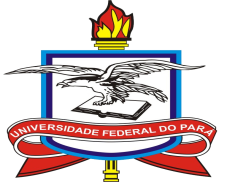 UNIVERSIDADE FEDERAL DO PARÁNÚCLEO DE DESENVOLVIMENTO AMAZÔNICO EM ENGENHARIAPROGRAMA DE PÓS-GRADUAÇÃO EM COMPUTAÇÃO APLICADANOME DO AUTOR (FONTE 12 – CAIXA ALTA)TÍTULO DO TRABALHO (fONTE 12 – Caixa Alta - Negrito)Subtítulo do Trabalho (se houver, sem negrito, caixa baixa)Local (Centralizado, Fonte 12, caixa baixa) Ano (Centralizado , Fonte 12, caixa baixa) NOME DO AUTOR (FONTE 12 – CAIXA ALTA)TÍTULO DO TRABALHO (fONTE 12 – Caixa Alta – Negrito)Subtítulo do Trabalho (se houver, sem negrito, caixa baixa)MODELO PARA QUALIFICAÇÃO: Texto dissertativo apresentado ao Programa de Pós-Graduação em Computação Aplicada do Núcleo de Desenvolvimento Amazônico em Engenharia, da Universidade Federal do Pará, como requisito para a obtenção de créditos referentes à Qualificação. Nome do orientador e, se houver, do co-orientador. (FONTE 10 – espaçamento simples) 8 cm da margem esquerda)MODELO PARA DISSERTAÇÃO FINAL: Dissertação apresentada ao Programa de Pós-Graduação em Computação Aplicada do Núcleo de Desenvolvimento Amazônico em Engenharia, da Universidade Federal do Pará, como requisito para a obtenção do título de Mestre em Computação Aplicada. Nome do orientador e, se houver, do co-orientador. (FONTE 10 – espaçamento simples) 8 cm da margem esquerda)Local (Centralizado, Fonte 12, caixa baixa) Ano (Centralizado , Fonte 12, caixa baixa) FICHA CATALOGRÁFICA (Expedida pelo sistema on-line da biblioteca – PARA VERSÃO FINAL DA DISSERTAÇÃO)(Inserir no verso da Folha de Rosto)Errata (opcional)NOME DO AUTOR        (FONTE 12 – CAIXA ALTA)TÍTULO DO TRABALHO (fONTE 12 – Caixa Alta - Negrito)Subtítulo do Trabalho (se houver, sem negrito, caixa baixa)MODELO PARA QUALIFICAÇÃO: Texto dissertativo apresentado ao Programa de Pós-Graduação em Computação Aplicada do Núcleo de Desenvolvimento Amazônico em Engenharia, da Universidade Federal do Pará, como requisito para a obtenção de créditos referentes à Qualificação. Nome do orientador e, se houver, do co-orientador. (FONTE 10 – espaçamento simples) 8 cm da margem esquerda)MODELO PARA DISSERTAÇÃO FINAL: Dissertação apresentada ao Programa de Pós-Graduação em Computação Aplicada do Núcleo de Desenvolvimento Amazônico em Engenharia, da Universidade Federal do Pará, como requisito para a obtenção do título de Mestre em Computação Aplicada. Nome do orientador e, se houver, do co-orientador. (FONTE 10 – espaçamento simples) 8 cm da margem esquerda)Aprovada em _____ de ___________________ de ________. (Fonte 12, alinhado à esquerda).BANCA EXAMINADORA:Titulação / Nome do Professor / INSTITUIÇÃO - OrientadorTitulação / Nome do Professor / INSTITUIÇÃOTitulação / Nome do Professor / INSTITUIÇÃODedicatória (Opcional – sem título)Texto no qual o autor do trabalho homenageia ou dedica o seu trabalho a alguém. (Fonte 12. Espaçamento 1,5, alinhado à esquerda. Recuo de 8 cm à margem esquerda)AGRADECIMENTOS(Opcional. Título em caixa alta e centralizado. Texto Fonte 12, espaçamento 1,5)Os agradecimentos devem ser dirigidos àqueles que contribuíram de maneira relevante à elaboração do trabalho. Epígrafe (opcional, sem título)É um item onde o autor apresenta a citação de um texto que seja relacionado com o tema do trabalho, seguido da indicação de autoria do mesmo. (Fonte 12. Espaçamento 1,5, alinhado à esquerda. Recuo de 8 cm à margem esquerda).RESUMO(Obrigatório. Título centralizado, caixa-alta. Texto em parágrafo único, entre 150 a 500 palavras, fonte: 11, espaçamento 1,5. Utilizar a terceira pessoa do singular, verbos na voz ativa).Palavras-chave: separadas entre si por ponto e também finalizadas por ponto.ABSTRACT(Obrigatório. Todas as observações feitas para o resumo valem para o resumo em língua estrangeira).LIsta de ilustrações(Opcional. Título centralizado, negrito. Texto: fonte 12, justificado)Quadro 1 –  Xxxxxxxxxxxxxxxxxxxxxxxxxxxxxx....................................................	2Erro! Indicador não definido.Lista de tabelas(Opcional. Título centralizado, negrito. Texto: fonte 12, justificado)Tabela 1 – Xxxxxxxxxxxxxxxxxxxxxxxxxxxxxxxxxxxxx.....................................6Erro! Indicador não definido.Lista de abreviaturas(Opcional. Título centralizado, negrito. Texto: fonte 12, justificado).Eng. – Engenharia. Lista de Siglas(Opcional. Título centralizado, negrito. Texto: fonte 12, justificado).NDAE – Núcleo de Desenvolvimento Amazônico em Engenharia.Lista de Símbolos(Opcional. Título centralizado, negrito. Texto: fonte 12, justificado).Rad - radiano$ - subcampoSUMÁRIO(Obrigatório. Ver NBR 6027/2012)ELEMENTOS TEXTUAISRegras gerais – NBR 14724/2011Fonte: Cor: preta. Papel branco ou reciclado.Formato: A4 (21cm x 29,7cm)Margens: 03 cm Esquerda e Superior / 02 cm: Direita e inferior.Tamanho da fonte: 12. Exceções: citações com mais de três linhas, notas de rodapé, paginação, dados internacionais de catalogação na publicação, legendas e fontes das ilustrações e das tabelas, que devem ser em tamanho menor e uniforme.Espaçamento: 1,5 entre as linhas, excetuando-se  as citações de mais de três linhas, notas de rodapé, referências, legendas das ilustrações e das tabelas, natureza (tipo do trabalho, objetivo, nome da instituição a que é submetido e área de concentração), que devem ser digitados em espaço simples. As referencias, ao final do trabalho, devem ser separadas entre si por um espaço simples em branco.Notas de rodapé: Digitadas dentro das margens. Espaçamento entre linhas: simplesPaginação: Páginas pré-textuais devem ser contadas, mas não numeradas. Numera-se a partir da primeira folha da parte textual. Algarismos arábicos. Canto superior direito. Citações: Apresentadas conforme a NBR 10520/2002.Numeração progressiva das seções: Ver NBR 6024/2012INTRODUÇÃOFUNDAMENTAÇÃO TEÓRICAMETODOLOGIARESULTADOS CRONOGRAMAPROJEÇÕES DE PUBLICAÇÕESELEMENTOS PÓS-TEXTUAISREFERÊNCIAS BIBLIOGRÁFICAS: Obrigatório. Ver NBR 6023/2002.APÊNDICES: Opcional. Título em caixa alta, negrito, centralizado, seguido das letras do alfabeto (APÊNDICE A, APÊNDICE B...). O nome do documento fica em caixa baixa. As páginas devem ser numeradas, constar no Sumário.ANEXOS: opcional. Título em caixa alta, negrito, centralizado. Os anexos devem ser identificados por meio de letras maiúsculas consecutivas, travessão e seus respectivos títulos. As páginas devem ser numeradas, constar no Sumário.